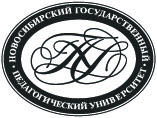 МИНОБРНАУКИ РОССИИФедеральное государственное бюджетное образовательное учреждение 
высшего профессионального образования«Новосибирский государственный педагогический университет»(ФГБОУ ВПО «НГПУ»)____________Вилюйская ул., д. 28, г. Новосибирск, 630126.
Тел./факс (383) 244-11-61. E-mail: rector@nspu.net 
http://www.nspu.net
ОКПО 02079632, ОГРН 1025401913558, ИНН 5405115489, КПП 540501001Информационное письмо Уважаемые коллеги!Приглашаем Вас и сотрудников Вашего учреждения принять участие в работе VII Всероссийской научно-практической конференции с международным участием «Развитие человека в современном мире», которая будет проходить на базе ФГБОУ ВПО «НГПУ» с 19 по 21 апреля 2016 г. в рамках реализации «Программы стратегического развития ФГБОУ ВПО «Новосибирский государственный педагогический университет» на 2012-2016гг.Основная цель: анализ современного состояния и тенденций развития современной психологии, организация социокультурного дискурса миссии современной психологии, актуализация потребности в научной деятельности молодых учёных, эффективное освоение молодыми исследователями и преподавателями лучших научных и методических достижений в отечественной и зарубежной психологии; интеграция психологической науки и практики; установление контактов между учеными и практиками различных регионов России и зарубежных стран; опубликование результатов научных исследований ученых, докторантов, аспирантов, магистрантов, практиков и студентов.Направления работы конференции1. Актуальные проблемы развития личности в современном мире2. Проблемное поле развития индивидуальности и субъектности в современном мире3. Истинные и мнимые ценности: духовно-нравственное развитие ребенка в семье, школе, детском саду4. Проблемное поле психологии в современном образовании 5. Военная психология и педагогика на современном этапе развития6. Современные проблемы психологии служебной деятельности7. История психологии и современность8. Развитие личности ребенка дошкольного и младшего школьного возраста в условиях новых образовательных стандартов9. Одаренное детство: научный дискурс и практические шаги в образовании 10. Актуальные проблемы девиантологии в современном психологическом пространстве11. Виктимологические проблемы современного общества12. Иноязычное образование как социокультурная ценностьОрганизаторы: ФГБОУ ВПО «Новосибирский государственный педагогический университет», Новосибирское отделение Российского психологического общества, психологический институт РАО им. Л.Г. Щукиной (Россия, Москва), Новосибирское отделение федерации психологов образования России, ЧОУ ВПО «Восточно-европейский институт психоанализа», ОАНО ВО «Московский психолого-социальный университет», Новосибирский военный институт внутренних войск имени генерала армии И.К. Яковлева МВД РФ, главное управление федеральной службы исполнения наказаний РФ по НСО, главное управление министерства внутренних дел РФ по НСОНаучно-практическая конференция, будет проведена силами профессорско-преподавательского состава Новосибирского государственного педагогического университета и привлеченными профессорами учреждений со-организаторов. Программный (организационный) комитет: Герасев А.Д. (председатель), Алтынникова Н.В., Майер Б.О., Пель Н.А., Андронникова О.О., Богатырёв А.В., Фёдорова А.В., Шамшикова О.А., Большунова Н.Я., Кормачева И.Н., Хромова Т.И., Митрофанова Е.А.Число участников конференции – 70 человек.Планируется издание сборника по материалам VII Всероссийской научно-практической конференции с международным участием «Развитие человека в современном мире»» (включая присвоение кодов ISBN, УДК и ББК, рассылку по библиотекам, регистрацию в Российской книжной палате, размещение в РИНЦ).Стоимость публикации составляет: 1 страница текста – 250 руб. (неполная страница оплачивается как целая). Рассылка сборника оплачивается отдельно. На одну опубликованную статью высылается один экземпляр сборника, независимо от числа соавторов. Сборник будет направлен автору по адресу, указанному в регистрационной форме (лучше указывать личный адрес, а не адрес организации, в которой Вы работаете). Стоимость отправки сборников в страны СНГ рассчитывается индивидуально в зависимости от типа оберточного материала, тарифа отправки и веса сборника (в зависимости от региона от 200 руб.). Требования к оформлению предоставляемых печатных материалов приведены в Приложении № 2.Место и сроки проведения. Конференция проводится в период с 19 по 21 апреля 2016 года в заочной форме. По результатам конференции планируется издание сборника материалов конференции. Материалы принимаются до 10 апреля 2016 года по электронному адресу: ngpu2008@mail.ru По вопросам участия в работе конференции обращаться по адресу: 630126, г. Новосибирск, ул. Вилюйская, 28, ФГБОУ ВПО «НГПУ», Кафедра общей психологии и истории психологии (403 ауд.). Тел./факсы: (383) 244-00-95Электронные адреса: ngpu2008@mail.ru (кафедра общей психологии и истории психологии ФП ФГБОУ ВПО «НГПУ»)Для участия в работе конференции необходимо оформить заявку по форме, представленной в Приложении № 1. Общие положения конференции представлены в Приложении № 3Ректор									А.Д. ГерасёвПриложение № 1Форма заявки для кандидатов и докторов наукФорма заявки для студентов, магистрантов, аспирантов и соискателейФорма заявки для остальных участниковПриложение № 2Требования к материалам, представляемым к печатиПеред набором текста настройте указанные ниже параметры текстового редактора: 1. Редактор: Microsoft Word. Формат: RTF, DOC, DOCХ2. Язык – русский (английский).3. Ориентация страницы: «книжная», формат А4.4. Поля страницы: все поля – 2,5 см; переплет – 0.5. Шрифт: «Times New Roman», размер – 14.6. Межстрочный интервал: полуторный.7. Отступ абзаца: Слева – 0; Справа – 0; Первая строка (красная строка) – 1 см. выставляется в Меню – Формат – Абзац. 8. Выравнивание: по ширине.9. Нумерация страниц: отсутствует 10. Объем статьи должен быть не менее 4 страниц со списком литературы.Структура текстаВ левом верхнем углу обозначен шифр УДК.На следующей строке по центру жирным шрифтом печатают инициалы и фамилию автора (или авторов).На следующей строке полужирным шрифтом строчными (заглавными) буквами 14 шрифтом с выравниванием по центру, без отступа, печатают название статьи на русском языке. На следующей строке (размер шрифта – 12), выравнивание по ширине, печатают аннотацию (2-3 предложения) статьи на русском языке. Аннотация не должна повторять название статьи, она должна отражать суть статьи и обозначать актуальность, научную проблему и краткие выводы. Слово «аннотация» писать не следует.На следующей строке (размер шрифта – 12), выравнивание по ширине, печатают ключевые слова (не более 5) на русском языке, выравнивание по ширине. Словосочетание «Ключевые слова:» пишутся в начале строки курсивом. Затем перечисляются основные понятия и словосочетания, по которым определяется предметная область знания (в соответствии с шифром УДК). Между ключевыми словами и словосочетаниями ставится запятая.На следующей строке печатается основной текст статьи.В тексте статьи фамилии зарубежных авторов пишут в русской транскрипции. Сколько бы раз фамилия исследователя (русского, зарубежного) ни повторялась в тексте, она должна сопровождаться инициалами. Используемые в тексте цитаты оформляют в кавычках с обязательной ссылкой на оригинальный авторский источник. Ссылки на литературу по тексту приводятся в квадратных скобках в конце предложения, указывая первым номер источника по списку литературы, затем, через запятую, номер страницы, точка в конце предложения ставится после квадратных скобок (пример: [1, с. 2].). Цитируемые источники приводятся в конце статьи в списке литературы.На следующей строке по центру курсивом указывают Список литературыСо следующей строки размещают перечень используемых источников (выравнивание по ширине) на русском языке, оформленном в алфавитном порядке (фамилия и инициалы автора – курсивом) по первой букве фамилии в соответствии с ГОСТ Р 7.0.5-2008. Общие требования см. http://protect.gost.ru/document.aspx?control=7&id=173511. На следующей строке по центру полужирным курсивом печатают инициалы и фамилию автора (или авторов) на английском языке.На следующей строке по центру полужирным шрифтом строчными (заглавными) буквами 14 шрифтом с выравниванием по центру, без отступа, печатают название статьи на английском языке.На следующей строке курсивом (размер шрифта – 12), выравнивание по ширине, печатают аннотацию статьи на английском языке.На следующей строке курсивом (размер шрифта – 12), выравнивание по ширине, печатают ключевые слова английском языке.Далее – транслитерация списка литературы. Обратите внимание, что транслитерации подлежат фамилии авторов и названия работ. Остальное переводится. В образце мы отметили это красным цветом!Образец оформления текста статьи см. ниже!УДК 159.9+17 И.О. Фамилин, О.И. ВоробушкинНАЗВАНИЕ СТАТЬИ НА РУССКОМ Текст аннотации. Текст аннотации. Текст аннотации. Текст аннотации. Текст аннотации. Текст аннотации. Текст аннотации. Текст аннотации. Текст аннотации. Текст аннотации. Текст аннотации. Текст аннотации. Текст аннотации. Текст аннотации. Текст аннотации. Текст аннотации. Ключевые слова: слово, словосочетание, слово, слово, слово. Текст статьи. Текст статьи. Текст статьи [1, с. 26]. Текст статьи. Текст статьи. Текст статьи. Текст статьи. Текст статьи [2, с. 34-21]. Текст статьи. Текст статьи. Текст статьи [6, с. 125]. Текст статьи ... в таблице 1. Таблица 1Достоверность различий в значениях исследуемого признакаТекст статьи. Текст статьи. Текст статьи [3, с. 24-28; 6, с. 136]. Текст статьи. Текст статьи [1; 3; 7]. Текст статьи. Текст статьи [5]. Текст статьи. Текст статьи. Текст статьи. Текст статьи. Текст статьи [4, с. 32]. Текст статьи [8]. Текст статьи. Текст статьи. Текст статьи. Текст статьи. Текст статьи. Текст статьи. Текст статьи. Текст статьи … на рис. 1. 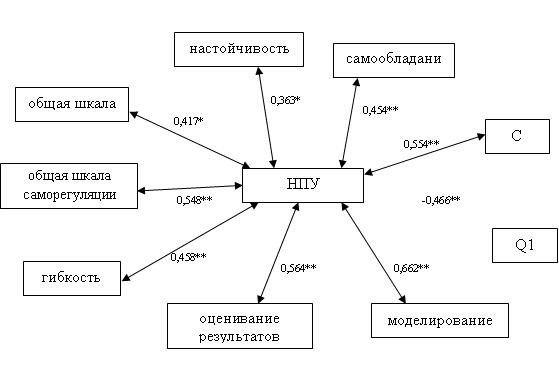 Рис. 2. Корреляционная плеяда по ЭГ-1:* – уровень значимости 0,05; ** – уровень значимости 0,01.Текст статьи. Текст статьи. Текст статьи. Текст статьи [3, с. 50]. Текст статьи. Текст статьи [1, с. 43; 4, с. 6]. Текст статьи. Текст статьи [5; 7; 8]. Текст статьи [2]. Текст статьи. Текст статьи [6, с. 24]. Текст статьи.СПИСОК ЛИТЕРАТУРЫВыготский Л.С. Принципы социального воспитания глухонемых детей // Собр. соч. в 6 т. Т. 5. М.: Педагогика, 1983. С. 101–114. Зелова Т.П. Формирование толерантности «Толерантность – гармония многообразия». [Электронный ресурс]. URL: http://festival.1september.ru /index.php?numb_artic=41127916 (дата обращения: 17.03.2014). Кравченко А.И. Культурология. М.: Академический проект, 2002. 130 с. Познание человека человеком (возрастной, гендерный, этнический и профессиональный аспекты) / под ред. А.А. Бодалева, Н.В. Васиной. СПб.: Речь, 2005. 324 с. Слюсарев Ю.В. Психологическое сопровождение как фактор активизации саморазвития личности: автореф. дис. … канд. психол. наук. СПб.: СПбГУ, 1992. 16 с. Филиппова Г.Г. Психология материнства (сравнительно-психологический анализ): дис. … д-ра психол. наук. М.: [Б. и.], 2000. 449 с. Херцковиц М. Культурная антропология. М.: [Б. и.], 1955. 350 с. Чумакова Б.В. Структура ответственности в контексте экзистенциального выбора личности // Вестник Южно-Уральского государственного университета. №18. 2009. С. 37–42. I.О. Familin, I.О. VorobushkinTITLE OF THE ARTICLE IN RUSSIANText annotations. Text annotations. Text annotations. Text annotations. Text annotations. Text annotations. Text annotations. Text annotations. Text annotations. Text annotations. Text annotations. Text annotations. Text annotations. Text annotations. Text annotations. Text annotations.Keywords: word, phrase, word, word, word.REFERENCES1. Vygotskiy L.S. Printsipy sotsial'nogo vospitaniya glukhonemykh detey // Sobr. soch. v 6 t. T. 5. M.: Pedagogika, 1983. Pp. 101–114. 2. Zelova T.P. Formirovaniye tolerantnosti «Tolerantnost' – garmoniya mnogoobraziya». Available at: http://festival.1september.ru/index.php?numb_artic=41127916, accessed 17.03.2014.3. Kravchenko A.I. Kul'turologiya. M.: Akademicheskiy proyekt, 2002. 130 pp.4. Poznaniye cheloveka chelovekom (vozrastnoy, gendernyy, etnicheskiy i professional'nyy aspekty) / edited by A.A. Bodaleva, N.V. Vasinoy. SPb.: Rech', 2005. 324 pp. 5. Slyusarev Yu.V. Psikhologicheskoye soprovozhdeniye kak faktor aktivizatsii samorazvitiya lichnosti: avtoref. dis. … kand. psikhol. nauk. SPb.: Sankt-Peterburg. gos. un-t, 1992. 16 pp. 6. Filippova G.G. Psikhologiya materinstva (sravnitel'no-psikhologicheskiy analiz): dis. … d-ra psikhol. nauk. M.: [B. i.], 2000. 449 pp. 7. Khertskovits M. Kul'turnaya antropologiya. M.: [B. i.], 1955. 350 pp. 8. Chumakova B.V. Struktura otvetstvennosti v kontekste ekzistentsial'nogo vybora lichnosti // Vestnik Yuzhno-Ural'skogo gosudarstvennogo universiteta. №18. 2009. Pp. 37–42.Приложение № 3К участию в конференции приглашаются преподаватели вузов, научные сотрудники, студенты, магистранты, курсанты, магистры, аспиранты, соискатели, адъюнкты, молодые ученые, практические психологи, психологи правоохранительных органов, пенитенциарные психологи, ученые различных регионов России и стран СНГ. Рабочие языки конференции: русский, английский.По результатам работы Конференции планируется издание сборника докладов (включая присвоение кодов УДК, ББК и международного индекса ISBN, рассылку по библиотекам (обязательная рассылка), регистрацию в Российской книжной палате), а также размещение сборника в системе РИНЦ.В связи с размещением сборника в системе РИНЦ, необходимо заключать с авторами договоры, предусматривающие передачу авторских прав на конкретную статью издателю сборника. Вместе с уведомлением о принятии материалов к публикации авторы получают бланк договора о передаче авторских прав на статью издателю сборника. Два заполненных экземпляра договора в бумажном виде отправляют по почте России на адрес . Новосибирск, ул. Вилюйская, 28, НГПУ, Кафедра общей психологии и истории психологии (Кормачевой И.Н.) либо сканированный вариант подписанного договора на электронную почту.Авторы из Новосибирска и области могут привезти договор лично.Оплата производится только после подтверждения принятия материалов к публикации. Копия квитанции об оплате присылается на эл. адрес ngpu2008@mail.ru (без копии квитанции об оплате материалы не публикуются) К публикации принимаются только ранее не опубликованные оригинальные авторские тексты, подготовленные в соответствии с правилами оформления, прошедшие научную экспертизу, литературное редактирование и корректуру. Решение о публикации статьи принимается научными редакторами сборника. Научные редакторы оставляют за собой право отбора присылаемых материалов. Все статьи, не соответствующие объявленной тематике и направлениям работы конференции, требованиям к оформлению, не прошедшие научную экспертизу, а также полученных позднее 10 апреля 2016 года, отклоняются.Представленные материалы не возвращаются.В электронном виде материалы присылаются отдельными файлами, названными по фамилии первого автора, без разбивки на страницы: 1) регистрационная форма; 2) текст статьи с аннотацией (Пример: Иванов_заявка; Иванов_статья). Не допускается размещение в одном файле несколько статей.Информация, указанная Вами в регистрационной форме, не предоставляется третьим лицам и используется исключительно для процесса подготовки Вашей статьи к публикации. Убедитесь, что Ваши материалы получены! Подтверждение приходит на ваш адрес E-mail, с которого осуществлялась отсылка документов. Если Вы не получили подтверждения о получении от Оргкомитета в течение 7-ти дней, повторите отправку. ___________ №________________На №_______ от _______________Фамилия, имя, отчество (полностью)Города, странаМесто работы, должностьУченая степень, ученое званиеКонтактный телефон (с кодом города)E-mailПочтовый адрес с указанием индекса (необходим для пересылки сборника)Направление конференцииНазвание публикацииФамилия, имя, отчество (полностью)Города, странаМесто учебыУровень получаемого образования (бакалавриат, специалитет, магистратура, соискательство, аспирантура)Контактный телефон (с кодом города)E-mailПочтовый адрес с указанием индекса (необходим для пересылки сборника)Направление конференцииНазвание публикацииНаучный руководитель:Фамилия, имя, отчество (полностью), ученая степень, ученое звание, место работы и должностьФамилия, имя, отчествоГорода, странаМесто работы, должностьКонтактный телефон (с кодом города)E-mailПочтовый адрес с указанием индекса (необходим для пересылки сборника)Направление конференцииНазвание публикацииНаименование признака/название шкалыU-критерий Манна-УитниУровень значимостиВ311р=0,009С255р=0,001